ПРАВИТЕЛЬСТВО РЕСПУБЛИКИ ТЫВА
ПОСТАНОВЛЕНИЕТЫВА РЕСПУБЛИКАНЫӉ ЧАЗАА
ДОКТААЛот 2 августа 2023 г. № 578г.КызылО продлении особого противопожарного режима на территории Республики Тыва В соответствии со статьей 15 Конституционного закона Республики Тыва от     31 декабря 2003 г. № 95 ВХ-I «О Правительстве Республики Тыва», в целях укрепления противопожарной защиты населенных пунктов и объектов различных форм собственности Республики Тыва, понижения уровня пожарной опасности, предотвращения возникновения крупных ландшафтных (природных) или техногенных пожаров Правительство Республики Тыва ПОСТАНОВЛЯЕТ:Продлить на территории Республики Тыва действие особого противопожарного режима, введенного постановлением Правительства Республики Тыва от   14 апреля 2023 г. № 245 «О введении особого противопожарного режима на территории Республики Тыва», с 3 по 23 августа 2023 г.Настоящее постановление вступает в силу с 3 августа 2023 г. Разместить настоящее постановление на «Официальном интернет-портале правовой информации» (www.pravo.gov.ru) и официальном сайте Республики Тыва в информационно-телекоммуникационной сети «Интернет».Глава Республики Тыва                                                                                     В. Ховалыг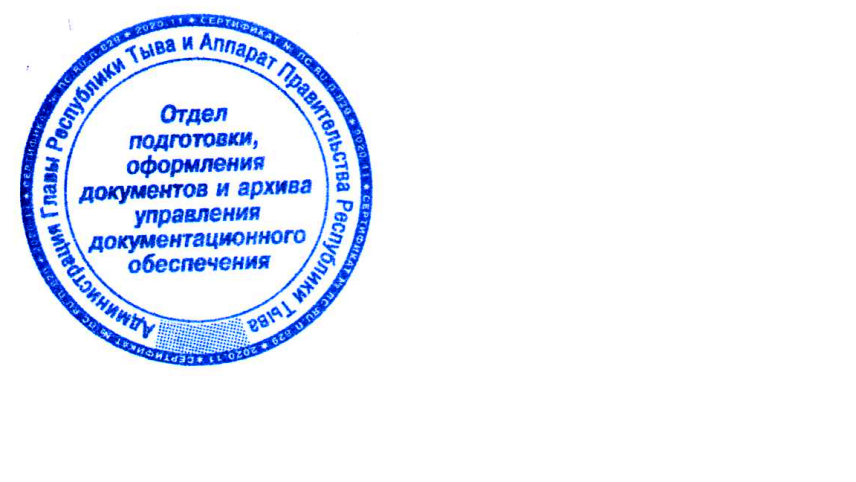 